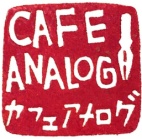 CAFE - ANALOGADVENTCHALLENGE 2020Week 1:  15-21 nov 2020'Oh... what a year!'Week 2:  22-28 nov 2020'Hygge, or cozy inside'Week 3:  29 nov - 5 dec 2020'Corona proof Christmas Bucketlist'Week 4: 6 - 12 dec 2020'My favorite Christmasfilm or story'Week 5: 13 - 19 dec 2020Winter naturewalkWeek 6: 20 - 26 dec 2020'Snowglobe'BONUS :  26 - 31 dec 2020 NEW YEAR : Plans and ideas for 2021(The Chinese Zodiac is Buffalo)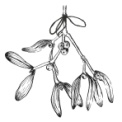 CAFE - ANALOGADVENTCHALLENGE 2020Week 1:  15-21 nov 2020'Oh... what a year!'Week 2:  22-28 nov 2020'Hygge, or cozy inside'Week 3:  29 nov - 5 dec 2020'Corona proof Christmas Bucketlist'Week 4: 6 - 12 dec 2020'My favorite Christmasfilm or story'Week 5: 13 - 19 dec 2020Winter naturewalkWeek 6: 20 - 26 dec 2020'Snowglobe'BONUS :  26 - 31 dec 2020 NEW YEAR : Plans and ideas for 2021(The Chinese Zodiac is Buffalo)CAFE - ANALOGADVENTCHALLENGE 2020Week 1:  15-21 nov 2020'Oh... what a year!'Week 2:  22-28 nov 2020'Hygge, or cozy inside'Week 3:  29 nov - 5 dec 2020'Corona proof Christmas Bucketlist'Week 4: 6 - 12 dec 2020'My favorite Christmasfilm or story'Week 5: 13 - 19 dec 2020Winter naturewalkWeek 6: 20 - 26 dec 2020'Snowglobe'BONUS :  26 - 31 dec 2020 NEW YEAR : Plans and ideas for 2021(The Chinese Zodiac is Buffalo)